　A　　野川神明社　御大典奉祝記念事業ご奉賛申込書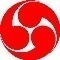 　　　　　　　　　　　　　　　　　　　　申込日　2019年　　　月　　　日法人・団体でお申込の方は下記にもご記入ください。ご要望等ありましたら下記にご記入ください。記載された個人情報は適切に管理し、当社の護持運営に関する情報以外の目的には使用いたしません。応募期間・・・新元号元年7月末日迄【お振込のご案内】お振込先・・・・・セレサ川崎農業協同組合 野川　　　　店舗コード・・・・００６口座番号・・・・・００８９１８７お受取り人・・・・ 　　　　B　　       　　野川神明社　玉垣ご奉賛申込書　　　　　　　　　　　　　　　　　　　　申込日　2019年　　　月　　　日法人・団体でお申込の方は下記にもご記入ください。複数お申込の方は、お手数ですが本数分お申し込みください。下記にご希望の銘を縦書きにてご記入下さい。記載された個人情報は適切に管理し、当社の護持運営に関する情報以外の目的には使用いたしません。応募期間・・・新元号元年6月末日迄【お振込のご案内】お振込先・・・・・セレサ川崎農業協同組合 野川　　　　店舗コード・・・・００６口座番号・・・・・００８９１７６お受取り人・・・・ 　　　　お申込種別□個人　　　□法人・団体□個人　　　□法人・団体□個人　　　□法人・団体フリガナ年　齢性　別歳　□男性　□女性（個人でお申込の方のみご記入下さい）お名前年　齢性　別歳　□男性　□女性（個人でお申込の方のみご記入下さい）フリガナご住所〒　　　－　　　　〒　　　－　　　　〒　　　－　　　　TEL　　　　（　　　　）　　　　　　FAX 　　　　（　　　　）TEL　　　　（　　　　）　　　　　　FAX 　　　　（　　　　）TEL　　　　（　　　　）　　　　　　FAX 　　　　（　　　　）フリガナ職　名代表者氏名職　名フリガナ職　名ご担当者氏名職　名お申込口数あるいは金額口　あるいは　金額 ￥ご奉賛方法□持参　　　　　□集金　　　　　□振込お申込種別□個人　　　□法人・団体□個人　　　□法人・団体□個人　　　□法人・団体フリガナ年　齢性　別歳　□男性　□女性（個人でお申込の方のみご記入下さい）お名前年　齢性　別歳　□男性　□女性（個人でお申込の方のみご記入下さい）フリガナご住所〒　　　－　　　　〒　　　－　　　　〒　　　－　　　　TEL　　　　（　　　　）　　　　　　FAX 　　　　（　　　　）TEL　　　　（　　　　）　　　　　　FAX 　　　　（　　　　）TEL　　　　（　　　　）　　　　　　FAX 　　　　（　　　　）フリガナ職　名代表者氏名職　名フリガナ職　名ご担当者氏名職　名お申込柱選択□大柱　　　　　　　　□中柱□大柱　　　　　　　　□中柱ご希望銘入種類□個人名のみ□会社名（団体名）代表者名ご奉賛方法□持参　　　　　□集金　　　　　□振込□持参　　　　　□集金　　　　　□振込縦書き